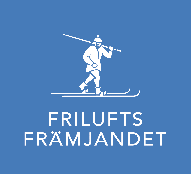 						2021-12-14Enköpings lokalavdelningLedarens checklista vid kris innan/under/efter aktivitetFriluftsfrämjandets krisnummer 08-657 49 28Denna handlingsplan är uppdaterad i december 2021 och är avsedd som ett stöd i hanteringen av uppkomna incidenter och krissituationer i samband med aktiviteter inom Friluftsfrämjandet Enköpings lokalavdelning.En incident kan ses som ett missöde eller olyckshändelse där instruktioner och inövade beteenden ofta är tillräckliga för att minimera dess konsekvenser.En kris är däremot en händelse där tidigare erfarenheter och inlärda sätt att reagera inte är tillräckliga för att en ska kunna förstå och psykiskt hantera situationen. Krisen eller krissituationen avviker från det normala och uppstår oftast hastigt och mer eller mindre oväntat.Innan aktivitet, barngrupp/ungdomsgruppTelefonlista över föräldrar/anhöriga ska finnas med vid varje aktivitet med barngrupper. Ha alltid med första hjälpen-väskan.Använd reflexvästar på barngrupperna Knopp, Knytte och Mulle.Innan aktivitet, övrigaUppdaterad deltagarlista med anhöriglista ska finnas med vid varje aktivitet. Starta med att ta ett gruppfoto och räkna in hur många deltagare som är med. Tag alltid med ditt kriskort som du har fått vid din ledarutbildning. Lägg in krisnumret i din mobil.Var alltid minst två ledare eller en ledare och en hjälpledare.Ha som regel att en ledare tar täten och en ledare tar kön när gruppen förflyttar sig.Ha alltid med första hjälpen-väskan.Om ett barn försvinner① Larma polis/räddningstjänst 112② Ring Friluftsfrämjandets krisnummer vid behov 08-657 49 28③ Ring föräldrar/anhörig④ Ring lokalavdelningens ordförande Eva Dovebris 070-349 70 28Om något händer – olycka/skada① Ge första hjälpen ② Larma polis/räddningstjänst 112③ Ring Friluftsfrämjandets krisnummer 08-657 49 28④ Ring närmast anhörig⑤ Ring lokalavdelningens ordförande Eva Dovebris 070-349 70 28⑥ Informera gruppen om vad som skett⑦ En ledare följer med skadade till sjukhus vid behov⑧ Den andra ledaren samlar övriga gruppen
       - ta hand om de mest chockade
       - låt dem sitta nära varandra
       - Värme
       - Toalettbesök
       - Vatten (ges inte till skadade)
       - eventuellt något att ätaSkadeanmälan
Ring 0771-960 960, uppge Friluftsfrämjandets avtalsnummer 64750 samt uppge ditt medlemsnummer i Friluftsfrämjandet. 
Mer information finner du på www.friluftsframjandet.se/guest/medlemsforsakringEfter större olycka
Se till att hela gruppen, även de som inte varit vittne till olyckan samlas i en lokal. Vid dödsfall meddelar polisen den drabbades anhöriga.
Kontakta lokalavdelningens ordförande Eva Dovebris 070-349 70 28 och meddela vad som hänt, nuläget samt kom överens om hur ni går vidare.
Se till att alla inklusive ledarna sover och äter så normalt som möjligt.
Vid behov av specialinsatser kontakta Friluftsfrämjandets krisnummer 08-657 49 28.
Erbjud behövande om eventuellt fortsatt behov av krisstöd på hemorten.
Uppföljning av tillståndet hos alla i gruppen.
Eventuell debriefing med inblandade parter kontakta  Jourhavande krisgrupp, POSOM i kommunen.Massmedia
Prata inte med massmedia utan hänvisa alltid till Friluftsfrämjandets talesperson eller pressansvarig via krisnumret 08-657 49 28.Efterarbete
Samla alla inblandade parter när krisen är över och gör en utvärdering (vad hände, vad gjorde vi, vad blev resultatet, lärdomar till nästa gång).
Ledare och lokalavdelning skriver en incidentrapport och skickar den till incident@friluftsframjandet.se Mer information finns på www.friluftsframjandet.se/guest/incident
Komplettera och ändra vid behov krisplan, krispärm, organisation och checklistor. Behövs utbildning/övning? Gör ett socialt och ekonomiskt avslut. Ha koll på vad vår medlemsförsäkring innebär.Friluftsfrämjandet Enköping	Telefon		Bankgiro		Swish
Bredsandsvägen 32		0171-24302		5689-5691		1236011266
749 48  ENKÖPING